MATEMATIKA: 4. ura DELIMO DO 10 000CILJ:Delijo do 10 000Rešiš stran 60 in 61.NIT   VSEBINSKI SKLOP: KAJ POTUJE                   OD ZBIRALNIKA DO PIPEKORAK : Premisli, ali voda v stanovanju kroži? Od kod voda pride? Kam potuje umazana voda po umivanju?KORAK: Poglej si slike in preberi besedilo v učbeniku, str. 38 – 39.KORAK: Zapiši v zvezek naslov in dopolni ter prepiši besedilo v zvezek.OD ZBIRALNIKA DO PIPEVoda padavin pronica skozi plasti zemlje, se ustavi na ilovnati podlagi in se zbira v P_________________. Vodna zajetja zberejo podtalnico in od tam gre po C________ do zbiralnikov, naprej do hiš, ki imajo V__________________ napeljavo po prostorih. Ko odpremo vodo, priteče čista V_______. Uporabljena, umazana voda odteka v K____________________. Če je okolje onesnaženo zaradi divjih O______________, neurejene kanalizacije ali o__________  iz tovarn in kmetij, je lahko onesnažena tudi P________________ . V njej so strupene S__________  in B____________________, ki prenašajo bolezni.KORAK: Zapiši v zvezek, kaj/katere slike prikazujejo števila v učbeniku:1___________ ,   2__________________,  3______________________,4_______________________, 5___________________, 6________________________, 7___________________, 8_____________*** dodatno (če želiš)Skiciraj pot vode od zajetja do pipe….NIT   VSEBINSKI SKLOP: KAJ POTUJE                   OD ZBIRALNIKA DO PIPEKORAK : Premisli in ustno odgovori na vprašanja (pomagaš si lahko z učbenikom):Kaj bi se zgodilo, če bi pili onesnaženo vodo?Kaj pa v deželah, kjer je onesnažena voda, kako preživijo?Ali lahko tudi vode kdaj zmanjka?Kam gre onesnažena voda iz kanalizacije?KORAK : Poglej si prilogo powerpoint –ppt HIŠNE INŠTALACIJE(klikni omogoči urejanje, klikni diaprojekcija-zgoraj, klikni od začetka –zgoraj levo in se odpre ppt, po tem klikaš z miško ali pritiskaš enter)korak: Prosi starše, da skupaj pogledate centralno kurjavo doma. Ali imate kotel v kurilnici? Katero kurivo uporabljate za segrevanje vode v kotlu?Oglej si naprave v bližini kotla. ( Če vsega tega nimate ali nimate dostopa, potem sledite cevem ogrevanja samo v stanovanju.)Zasleduj cevi centralne kurjave do posameznih prostorov. Oglej si radiator. Na koliko cevi je priključen? Radiator lahko zapremo. Ali veš, kako pravimo napravi, ki nam to omogoča?SLOVENŠČINA:BESEDE IZ ZEMLJEPISNIH IMEN                                                     3. uraCILJI: razvijamo pravopisno zmožnost tako, da ob zapisanih primerih ugotavljajo in usvajajo, kako pišemo vrstne pridevnike iz zemljepisnih lastnih imen,poznamo nekaj osnovnih popravnih znamenj, npr. popravi.korak: PREBERI:Po krajih in državah, celinah in planetih, vodah in vzpetinah se imenuje marsikaj. To je lahko jezik, ki ga govorijo v državi, lahko je znamenitost v kraju, sadje, jed, žival v vodi in podobno.Besede iz zemljepisnih imen, ki se končujejo na – ski ali –ški, pišemo z malo začetnico.korak: PREBERI ŠE V UČBENIKU, STR. 21 razlago in primere.ZAPIŠI V ZVEZEK:    Besede iz zemljepisnih imenBesede iz zemljepisnih imen, ki se končujejo na –ski, -ški, pišemo z malo začetnico!Primeri: kraški pršut, ptujski kurent, goriške češnje, slovenski jezik, italijanski jezik, francoska solata, blejska kremna rezina, prekmurska gibanica, štajerske znamenitostiŠtajerska, Prekmurje (pišemo z veliko) : pokrajinaštajerski, prekmurski (pišemo z malo začetnico) : tisto, kar je povezano s Štajersko, PrekmurjemREŠI NALOGO V DZ (Piši s pisanimi črkami!) :* STR.66/1.** DODATNO (če želiš)Ali poznaš jedi, ki izvirajo iz različnih držav, pokrajin in krajev? Dopolni.Italija: _____________________________  Prekmurje: _____________________________Dunaj: ____________________________     Ljubljana: ______________________________Pariz: _____________________________ ANGLEŠČINA:PONAVLJANJE IN UTRJEVANJENajprej večkrat zapoj Head and shoulders in tudi pokaži dele telesa.Besedilo imaš zapisano v zvezku.https://www.youtube.com/watch?v=WX8HmogNyCYHead Shoulders Knees & Toes (Speeding Up) | Nursery RhymeReši spodnji učni list. Obkroži pravilno rešitev.Če nimaš fotokopije, pravilno rešitev zapiši v zvezek.ZVEZEKREVISIONBody parts 1. eye, 2.   ……..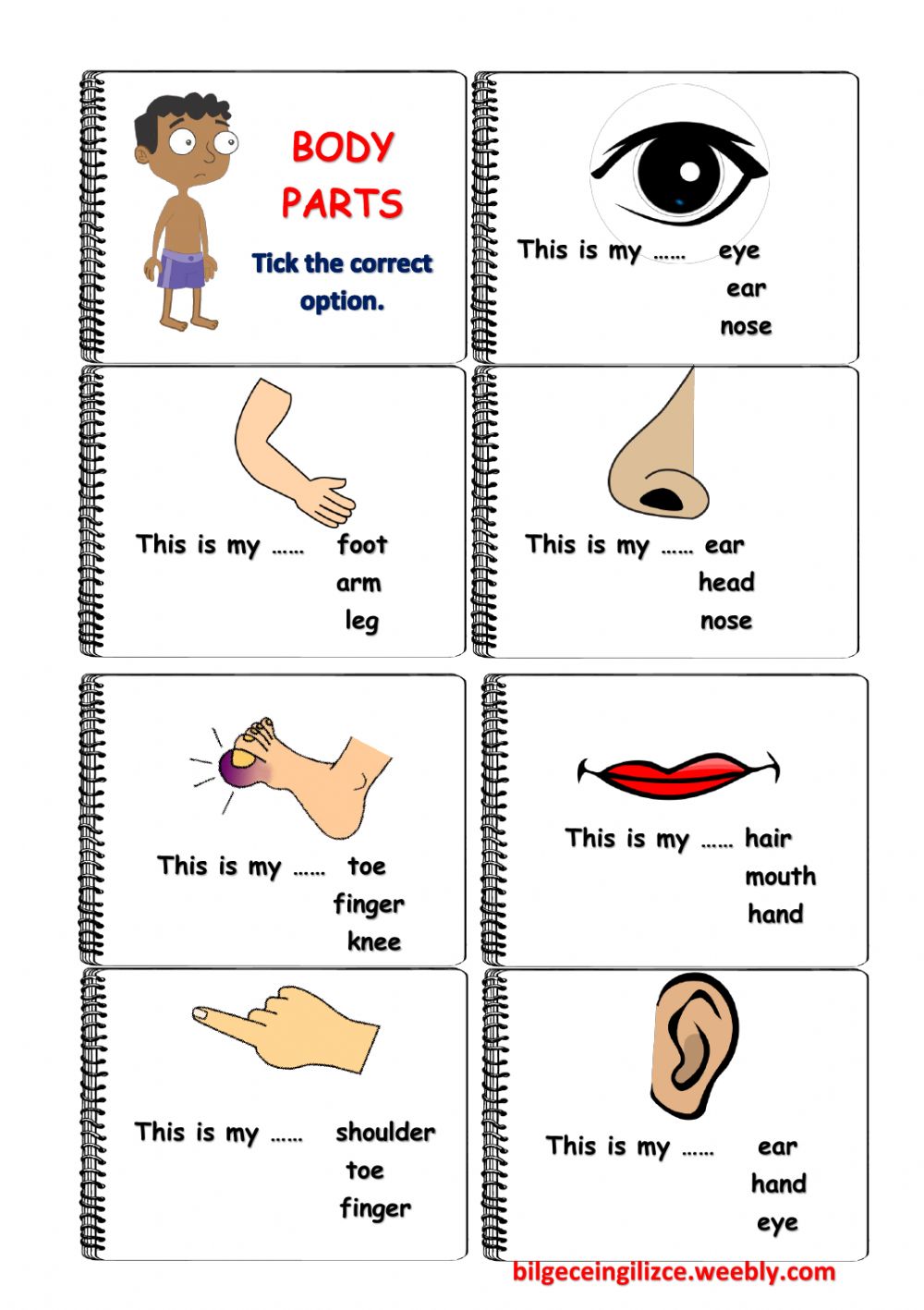 Na spodnji povezavi boš našel več različnih nalog za ponavljanje in utrjevanje delov telesa.https://www.liveworksheets.com/worksheets/en/English_as_a_Second_Language_(ESL)/Body_Parts/My_Body_lj17566mbBesedo povleči na pravilno mesto.Izberi pravilno besedo.Izberi pravilni odgovor. Koliko (HOW MANY?) različnih delov telesa imajo pošasti?Slike pravilno poveži s spodnjimi stavki.Izberi pravilni ukaz. (RAISE – dvigni)Slike pravilno poveži s spodnjimi stavki.Na koncu pritisni FINISH in potem še CHECK MY ANSWERS. Si bil uspešen? Če ni šlo, vajo ponovi.